Appendix 3Evaluation Scoring Record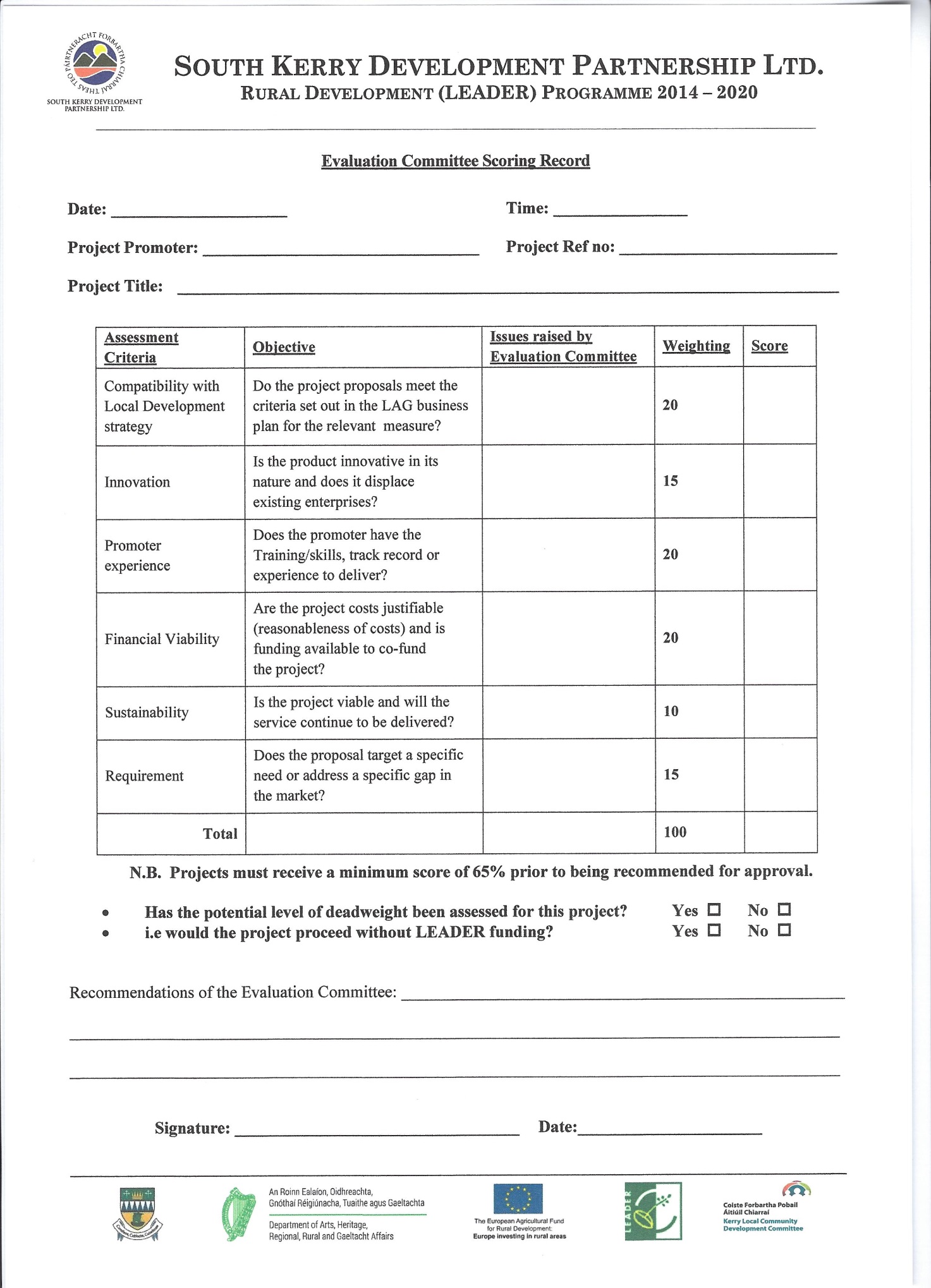 